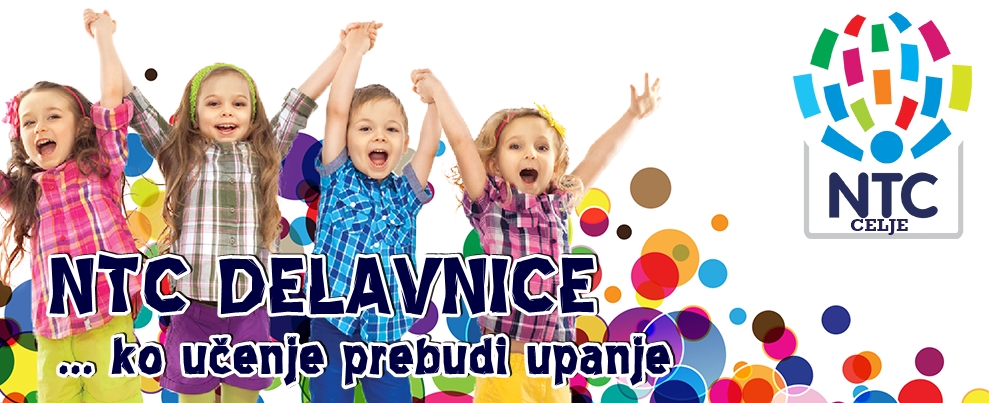 Spoštovani,z veseljem sporočamo, da z letošnjim šolskim letom svoja vrata odpira tudi NTC center Celje, v katerem ponujamo delavnice po inovativnih metodah, ki jih zagovarja NTC sistem učenja, pod okriljem priznanega strokovnjaka dr. Ranka Rajovića,  zdravnika internista, magistra nevrofiziologinje in doktorja znanosti na področju fiziologije športa.Dr. Rajović je s svojimi pristopi povzročil revolucijo v inovativnih načinih učenja, ki temeljijo na IGRI, ZABAVI, POSTAVLJANJU IZZIVOV, USTVARJALNOSTI in STRASTI do učenja. Program NTC učenja je v intenzivni uporabi že v preko dvajsetih državah Evrope in prinaša takojšnje rezultate v učinkovitosti učenja.Na NTC delavnice prijavljam _________________________________________ (ime in priimek otroka), učenca __________(razred), __________________________________(ime šole), e-mail naslov staršev ______________________________v naslednjo starostno skupino:	RUMENA SKUPINA 	(1. in 2. razred)	 – SREDA (17.00 – 18.30) 	(III. OŠ Celje)	ORANŽNA SKUPINA 	(3. in 4. razred) – TOREK (17.00 - 18.30) 	(III. OŠ Celje)	MODRA SKUPINA 	(5. in 6. razred)  – TOREK (17.00 – 18.30)	(III. OŠ Celje)	 Cena NTC delavnic na mesečnem nivoju znaša: 35€ (4x 1,5 urna delavnice / mesec)Ob vpisu drugega otroka ste prav tako upravičeni do popusta. Mesečna cena za drugega otroka iz družine znaša 30€.Ime in priimek starša:V primeru interesa vas pozivamo, da nas kontaktirate na			 ___________________________mail: ntc.celje@gmail.com ali 						Več informacij o NTC sistemu: 						 	Podpis starša:FB strani  https://www.facebook.com/NTC-center-CELJE			____________________________Prijavnica je dostopna tudi preko spleta na: https://forms.gle/pUiuLxBQD9d9CmGM8							